Deuxième année FIMI Année 2018/2019 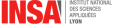 Interrogation de Physique n° 1  Lundi 14 octobre 2019 Durée : 1 h 30  Barème indicatif : exercice 1 : 8 points, exercice 2 : 5,5 points ; exercice 3 : 3,5 points ; exercice 4 : 3 points.  Calculatrice et formulaire non autorisés.  Le sujet est constitué de quatre exercices totalement indépendants.  Les erreurs dimensionnelles dans les résultats seront sanctionnées.  Opérateur divergence en coordonnées cartésiennes : ( ) ( ) ( ) ( )X X x z ∂ ∂ ∂ Xy div Xx y z = + + ∂ ∂ ∂ Opérateurs gradient et divergence en coordonnées sphériques                     ( ) ( ) ( ) 2   ∂ ∂ ∂     V V V grad V u u u 1 1 ( )sin r ∂ ∂ ∂ = + + θ ϕ θ θ ϕ ∂ ∂ ∂ div Xr rθ θ θ ϕ 1 sin sin r X r X rX ( )sinr = + +   r r r 2 1- Electrocinétique :  θ θ ϕ ∂ ∂ ∂   Un condensateur réel est modélisé par l’association en parallèle d’un condensateur idéal de capacité C et d’une  (grande) résistance R, dite résistance «de fuite».  A i Rg i1 i2 E URC UC R B interrupteurLe condensateur étant initialement déchargé (q = 0), à t= 0 on ferme le circuit sur une source réelle de tension,  de f.e.m E et de résistance interne Rg.  1/ A t = 0+ que valent i, i1, i2 ? Justifier brièvement.  2/ En régime établi, (le condensateur étant chargé), que vaut i1 ? Justifier l’expression de «courant de fuite» en  comparaison d’un condensateur idéal.  3/ Etablir les équations i2 = RC di1/dt et (Rg+R)i1 + Rg RC di1/dt = E  4/ Déterminer les expressions de i1 et i2 en fonction du temps.  5/ Le condensateur étant chargé, on ouvre le circuit. Mettre en équation sa décharge à partir du nouveau temps  t= 0 de l’ouverture puis préciser sa durée caractéristique. En quoi diffère-t-elle de la durée caractéristique de  charge ?  Application numérique : comparer les deux constantes de temps si Rg = 50 W, R = 106W, C = 5 µF.  6/ On branche en A et B une dérivation comportant une bobine idéale L (résistance supposée nulle). Cela  équivaut à un dipôle à trois branches parallèles contenant respectivement R, L et C.  En régime sinusoïdal établi de pulsation ω, donner l’impédance complexe du dipôle équivalent. Donner sa  limite pour ω très grand, pour ω tendant vers zéro et pour ω tendant vers ωο = 1/(LC)1/2. Pour cette dernière  pulsation, justifiez l’expression de «circuit antirésonant» en intensité.  2- Electrostatique  Soient deux sphères ayant le même centre O et les rayons Rint et Rext. On remplit l’espace entre elles d’un  isolant portant la densité volumique de charges uniforme ro > 0. On supposera la permittivité de l’air et celle de  l’isolant égales à e0.  1/ Par un raisonnement soigneux s’appuyant sur un schéma, déterminer la direction du champ électrique créé  par la distribution en un point de l’espace de coordonnées sphériques (r, q, f), ainsi que les variables dont il  dépend. Que vaut le champ en O ?  2/ Calculer le champ E en tout point de l’espace par la méthode de votre choix, en apportant toutes les  justifications nécessaires.  3/ En déduire le potentiel V pour r > Rext en le supposant nul infiniment loin de O.  3- Magnétostatique  Un courant continu circule dans un fil rectiligne infiniment long assimilé à un cylindre de rayon a. La résistivité  n’est pas uniforme dans l’épaisseur du fil, ce qui conduit à une densité de courant  ( )         = Jo (r/a)2        non  uniforme.  1/ Calculer l’intensité circulant dans le fil en fonction de Jo et a.  2/ On suppose la perméabilité magnétique de l’air et celle du métal du fil égales à µ0. Par un raisonnement  soigneux s’appuyant sur un schéma, déterminer la direction du champ magnétique     créé par la distribution de  courants en tout point de l’espace de coordonnées cylindriques (r, θ, z) y compris sur l’axe (Oz), ainsi que les  variables dont     dépend.  4- Questions d’application du cours issues des QCM  1) La/lesquelles des cartes de champ ci-dessous ne peuvent pas être celle/s d’un champ B ? Justifier.  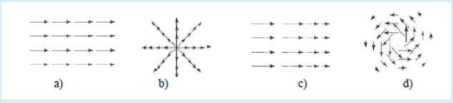 2) On dispose de 5 boules de rayon a chargées uniformément en volume, portant chacune la charge Q. On  les empile sans espacement le long de l'axe Oz, entre les cotes z=−5a et z=+5a. Peut-on calculer le flux  Φ(r) du champ électrique créé par la distribution sortant d'une sphère de centre O et de rayon r = a ? Si  non, pourquoi ? Si oui, combien vaut-il ? Justifier. 